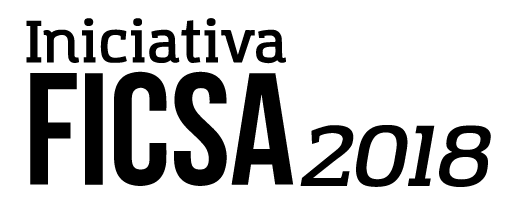 CARTA DE APORTESYo,…………………………………………………………………………n° de rut:……..……………..…………, vengo en comprometer a través de la presente, realizar aportes al proyecto: …………………………………..…………………………,presentado por……………………………………………………a la convocatoria FICSA 2018 de Centro Cultural San Antonio.El ó los aportes serán los siguientes:Sin otro particular se despide atentamente,Nombre:R.U.T.:Firma:DESCRIPCION DEL APORTEVALOR (estimar un valor según precios de mercado)Ejemplo 1:Servicio de Diseño para portada de libro$100.000